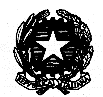 ISTITUTO COMPRENSIVO STATALE di ALZANO LOMBARDOScuola dell’Infanzia – Scuola Primaria – Scuola Secondaria I grado Via F.lli Valenti, 6 Alzano Lombardo (Bg) –  035/511390 –  035/515693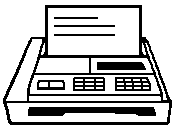 e-mail: intranet bgic82100t@istruzione.it sito internet : www.icalzanolombardo.itC.F. 95118410166Scheda VolontariTipo Singolo		 AssociazioneOrdine di scuolaPossibile segnare più di un’opzione Infanzia		 Primaria		 SecondariaNome del volontario o dell’associazioneTelefonoE-MailIndirizzoCittàTipo di attività Integrazione didattica per particolari e motivate esigenze (Alfabetizzazione,sostegno allo studio, etc...) Attività laboratoriali in progetti didattici predisposti dai docenti Attività laboratoriali relative a mestieri e competenze legate al territorio Assistenza e/o animazione per momenti non curricolari (pre-scuola, post-scuola,mensa, dopo-scuola, etc..) Altro: ________________________________________________________________________________Tipo di attività Integrazione didattica per particolari e motivate esigenze (Alfabetizzazione,sostegno allo studio, etc...) Attività laboratoriali in progetti didattici predisposti dai docenti Attività laboratoriali relative a mestieri e competenze legate al territorio Assistenza e/o animazione per momenti non curricolari (pre-scuola, post-scuola,mensa, dopo-scuola, etc..) Altro: ________________________________________________________________________________Descrizione estesa attivitàContatto di riferimento interno (se utile/disponibile)Indicare i nomi dei docenti e/o di altro personale della scuola che può fungere da contatto o da ulteriore fonte di informazionePeriodo di disponibilità per l'attività (tutto l'anno o un particolare periodo)Specificare se l'attività è da svolgersi in particolari fasi dell'annoNote organizzativeInserire ulteriori informazioni utili alla gestione dell'attività o degli accordiEsempi di precedenti interventi nella scuolaNote metodologiche da esperienze pregresseSpecificare se si devono prestare particolari attenzioni per rendere l'intervento più efficace o modificare aspetti (durata, metodologia, etc...)